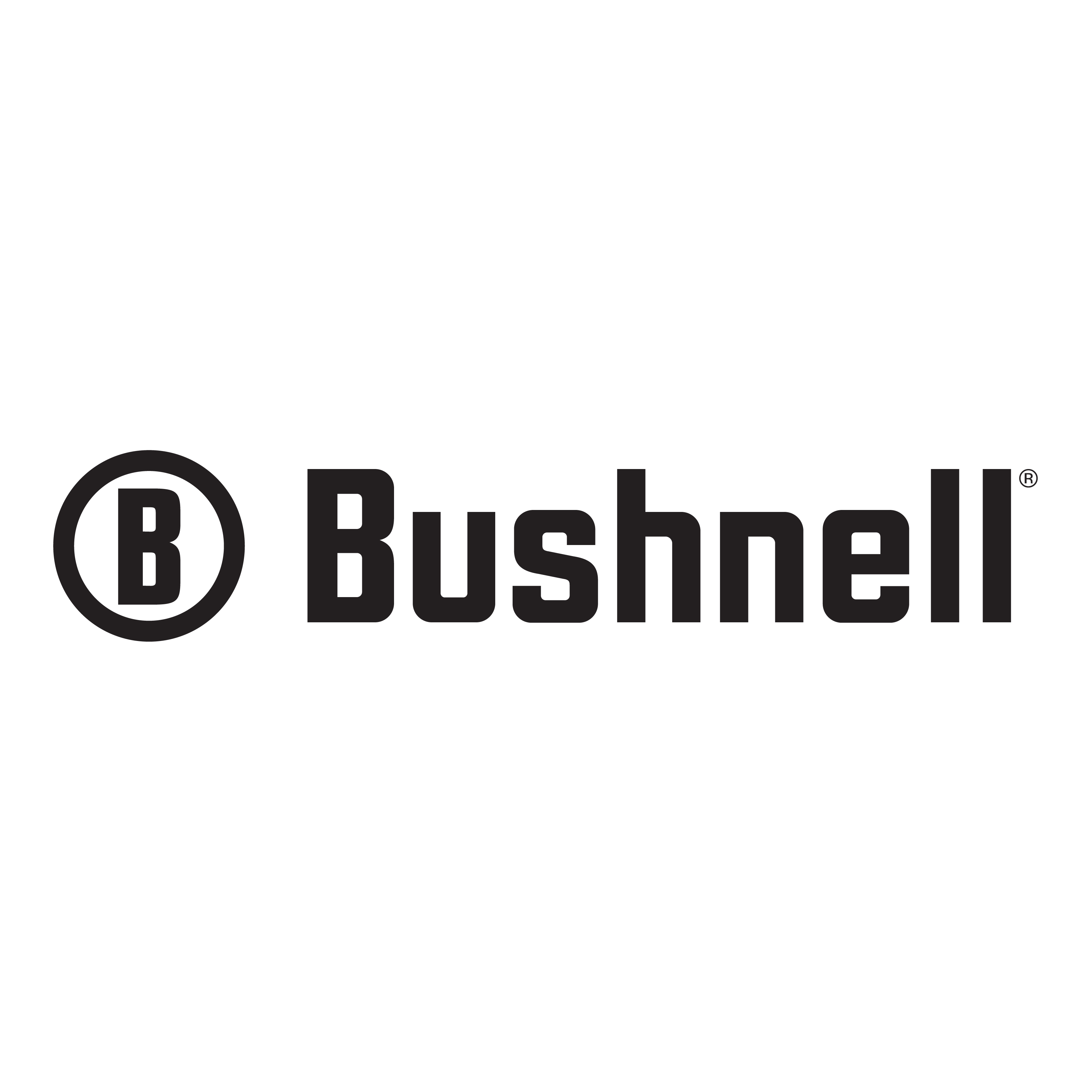  Contact: Jake EdsonCommunications Manager														Outdoor Products	(763) 323-3865		 		    E-mail: pressroom@vistaoutdoor.comFOR IMMEDIATE RELEASEBushnell Offers New Purpose-Built AR OpticsFour New Optics Fill Out the AR Optics LineOVERLAND PARK, Kansas – July 14, 2017 – Bushnell, an industry leader in high-performance optical solutions for more than 65 years, has extended its popular AR Optics line with four additional sights that are each optimized for the modern sporting rifle.Bushnell’s line of AR Optics is already the category leader for MSRs. New this year, the AR Optics line has grown with the release of two new purpose-built, caliber-specific riflescopes, the cutting-edge Accelerate 3x prism sight and the ambidextrous Transition 3x Magnifier.“We looked at the most popular trends in AR rifles today and then set out to craft optical solutions that meet the demands placed on those guns by serious shooters,” said AR Optics line manager Bryan Parrish. “These optics are built to perform at any level, yet won’t break the bank.”The 6.5 Creedmoor has quickly become a favorite of long-distance shooters and hunters alike. Bushnell’s new AR Optics 4.5-18x 40mm scope with Drop Zone 6.5 Creedmoor reticle is designed to maximize the round’s performance by providing holdover points for shots out to 600 yards. Tactical-style target turrets allow lightning-fast adjustments, and the side parallax focus allows clear target images at any range. The fully multi-coated optics give a bright, crisp sight picture and are housed in a durable 1-inch aircraft-grade aluminum tube.Bushnell has also added an optic for shooters favoring MSRs chambered in the popular .300 Blackout. The new Bushnell AR Optics 1-4x24mm illuminated scope is equipped with a specially-designed DropZone .300 Blackout Illuminated reticle. The reticle features holdover points calibrated to both subsonic and supersonic .300 Blackout ballistics. The scope’s first focal plane design performs like a high-performance red dot at low power. When turned up to 4x magnification, it offers holdover points out to 300 yards. Magnification changes are nearly instantaneous with Bushnell’s exclusive ThrowDown PCL (power charge lever).Gas guns like MSRs are well-suited for compact optics. Yet red dots don’t offer the magnification sometimes needed to reach downrange. The gray area between these two options isn’t so gray with the new Bushnell AR Optics Accelerate 4X Prism Scope. It has the compact stature of a red dot with the 4x magnification of a riflescope. The new, illuminated BTR-3 reticle in the Accelerate offers five brightness settings in both red and green. The center circle and red dot work together for quick acquisition, with drop points for long range shots. The mil-based design works with any caliber firearm.Rounding out the new additions is the AR Optics Transition 3X Magnifier. Simply mount it behind a red dot optic with the ambidextrous flip mount. Engage the 3X magnifier when you need it, and flip it out of the way when you don’t. The Transition 3x Magnifier pairs perfectly with Bushnell’s AR Optics TRS-25, but works with any red dot. ​It’s built with fully multi-coated optics that provide optimal light transmission and is waterproof, fog proof and shock proof.“With rugged durability, high-quality optics and coatings, and a price any AR rifle owner can afford, these new sights embody the AR Optics line,” Parrish said. “And they further expand the AR Optics supremacy within this key category of the firearms market.”Bushnell, a Vista Outdoor brand, is one of the most recognizable and trusted names in precision hunting, tactical and recreational optics and accessories. For more information, visit http://bushnell.com/aroptics.About Vista OutdoorVista Outdoor is a leading global designer, manufacturer and marketer of consumer products in the growing outdoor sports and recreation markets. The company operates in two segments, Shooting Sports and Outdoor Products, and has a portfolio of well-recognized brands that provides consumers with a wide range of performance-driven, high-quality and innovative products for individual outdoor recreational pursuits. Vista Outdoor products are sold at leading retailers and distributors across North America and worldwide. Vista Outdoor is headquartered in Utah and has manufacturing operations and facilities in 13 U.S. States, Canada, Mexico and Puerto Rico along with international customer service, sales and sourcing operations in Asia, Australia, Canada, Europe and New Zealand. For news and information, visit www.vistaoutdoor.com or follow us on Twitter @VistaOutdoorInc and Facebook at www.facebook.com/vistaoutdoor.###